Homework #1: Becoming a Participant Observer (GeneTierney) – Using the guidelines in chapter one of “Doing Cultural Anthropology” (Angrosino 2007), attend a public gathering and do a miniature ethnography.  Any public location will do.  Follow the instructions in “Doing Cultural Anthropology.”  Look for the following things:Examples of cultural symbolsExamples of culture being learnedExamples of culture being sharedExamples of culture helping to adapt to the environmentOnce you have taken notes on your observation, submit them online in the appropriate location.  Make sure you follow the Rubric! (400-600 words)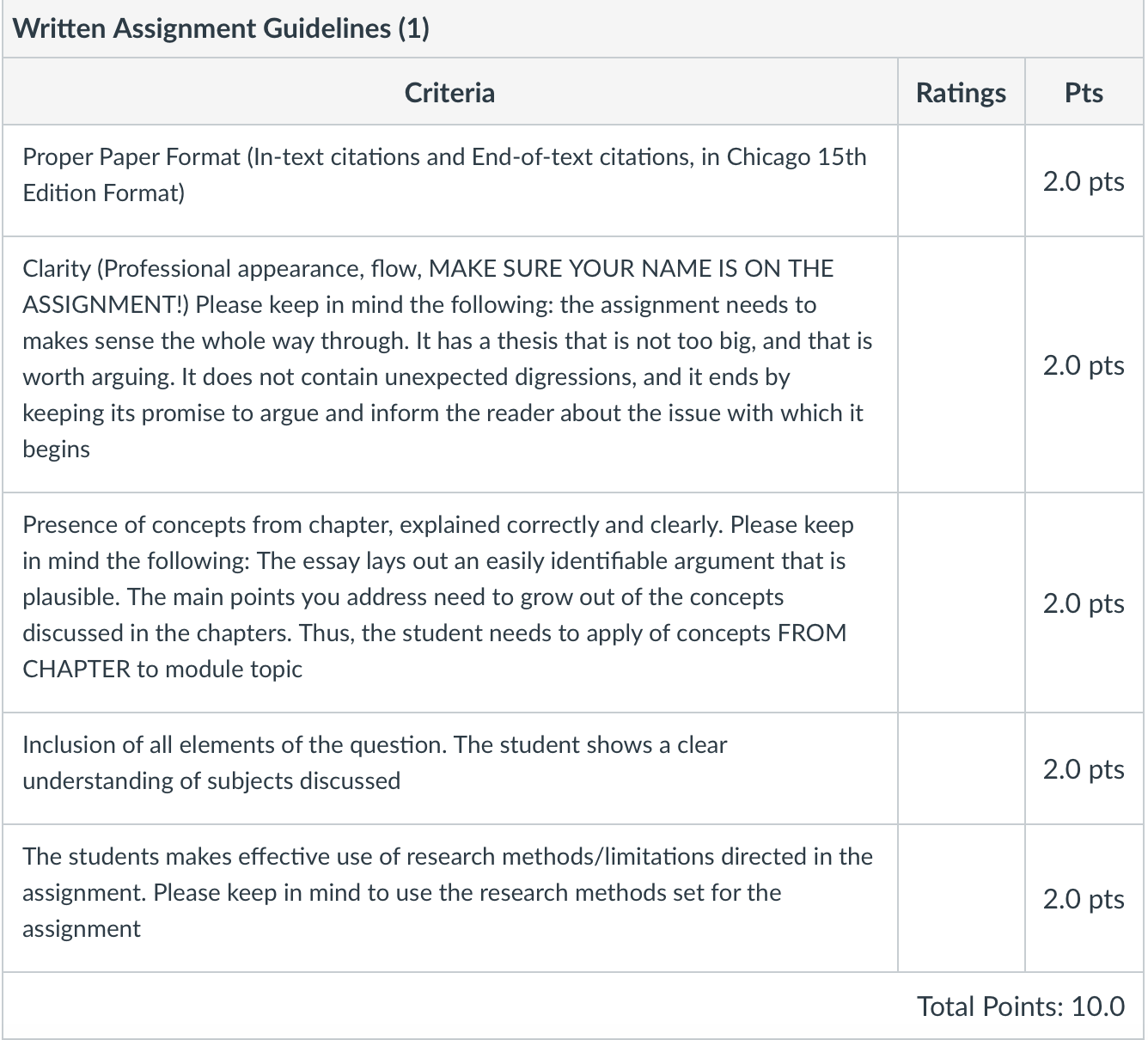 